GRUNNSKOLEPOENG 2012 - 2013Resultat Kannik skole sammenlignet med andre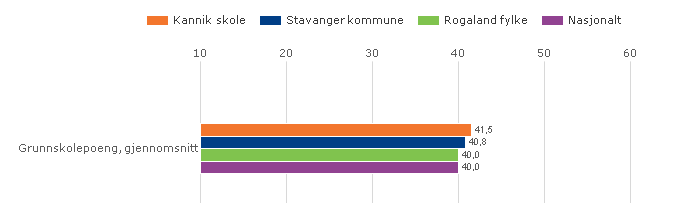 Resultat Kannik skole i periode 2009-2013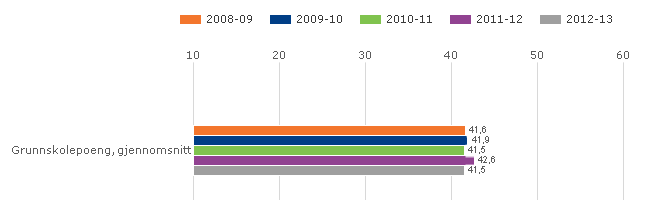 